Anexa nr. 12la Regulamentul de activitate al biroului electoral al secției de votare,aprobat prin hotărârea Comisiei Electorale Centrale nr. 1101/2023PROCES-VERBALal Biroului electoral al secției de votare_________________________________________________ nr. ____ privind pregătirea deschiderii secției de votareÎn conformitate cu art. 80 alin. (1) din Codul electoral, la ora  ________,  în ziua votării                     ___ _____________ 20___  președintele biroului electoral al secției de votare, în prezența a ________ membri ai biroului și a persoanelor autorizate să asiste la operațiunile electorale, a verificat urnele de vot dacă sunt goale și a sigilat:____ urne de vot staționare de 80 litri (codurile inscripționate pe sigiliile de tip colier cu autoblocare sunt: _________________________________________________________________________________________________________________________________________________________); ____ urne de vot staționare de 45 litri (codurile inscripționate pe sigiliile de tip colier cu autoblocare sunt: _________________________________________________________________________________________________________________________________________________________);   ____ urne de vot mobile de 27 litri (codurile inscripționate pe sigiliile de tip colier cu autoblocare _________________________________________________________________________________________________________________________________________________________),   după aceasta a atestat existența listei electorale de bază în care sunt înscriși _________ alegători, a buletinelor de vot în număr total de ________ bucăți şi a ștampilelor electorale: _______ de cauciuc (de activitate), _____ de metal, _____ cu inscripția „Retras”, _____ cu inscripția „Votat”, _______ de securizare.Secția de votare dispune de _____ cabine de vot, un număr suficient de mese pentru activitatea membrilor și operatorilor SIAS „Alegeri”, de locuri pentru reprezentanții concurenților electorali și pentru alte persoane autorizate să asiste la operațiunile electorale.Procesul-verbal este întocmit în 2 exemplare şi, după semnarea lor de către membrii biroului, un exemplar va fi introdus în urna de vot staționară, după care președintele va declara votarea deschisă.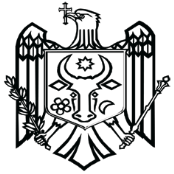 COMISIA ELECTORALĂ CENTRALĂA REPUBLICII MOLDOVA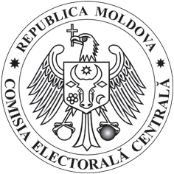 __________________________  / ____ _____________ 20____(tipul scrutinului)CONSILIUL ELECTORAL AL CIRCUMSCRIPȚIEI ELECTORALE _____________________________nr. ________                                         (denumirea consiliului electoral de nivelul al doilea)CONSILIUL ELECTORAL AL CIRCUMSCRIPȚIEI ELECTORALE _____________________________nr. ________                                         (denumirea consiliului electoral de nivelul al doilea)CONSILIUL ELECTORAL AL CIRCUMSCRIPȚIEI ELECTORALE _____________________________nr. ________                                         (denumirea consiliului electoral de nivelul al doilea)Nume și prenumeSemnăturaPreședintele         ___________________________________                  ____________________Secretarul            ___________________________________                     ____________________Membrii biroului electoral al secției de votare:Membrii biroului electoral al secției de votare:Nume și prenumeSemnătura______________________________________________________________________________________________________________________________________________________________________________________________________________________________________________________________________________________________________________________________________________________________________________________________________________________________________________________________________________________________________________________________________________________________________________________________________________________________________________________Data și ora întocmirii procesului-verbalL.Ș_____  _______________ 20____